Мұражай саяхат    2021 жылдың 04-қарашасы күні 1 «Ә» және 1 «Б» сынып оқушылары күзгі демалыстарын сәтті өткізу мақсатында сынып жетекшілері М.Салгиева мен Р.Кашымбекованың жетекшілігімен Балқаш қалалық тарихи-өлкетану мұражайына саяхат жасады. Саяхат барысында мұражайының әдіскері Маратұлы Асылан мұражай экспонаттарының тарихымен таныстырды. Музей путешествия    04 ноября 2021 года в целях успешного проведения осенних каникул учащиеся 1 «А» и 1 «Б» классов под руководством классных руководителей Салгиевой м. И Кашымбековой Р. совершили экскурсию в Балхашский городской историко-краеведческий музей. В ходе экскурсии методист музея Маратулы Асылан ознакомил с историей музейных экспонатов.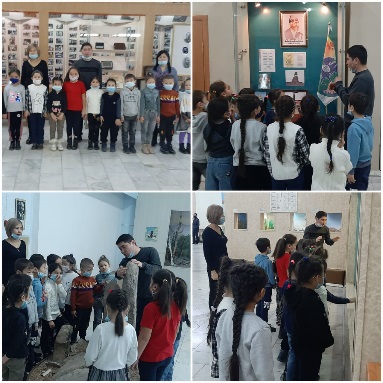 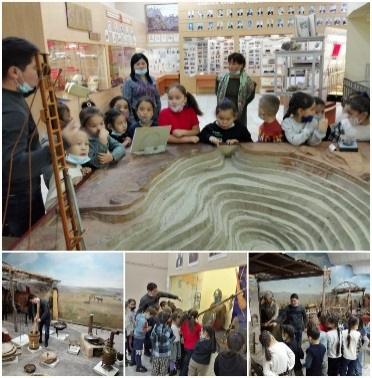 